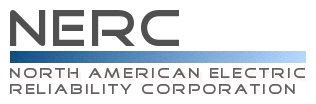 Reliability Standard Audit WorksheetCIP-011-2 – Cyber Security – Information ProtectionThis section to be completed by the Compliance Enforcement Authority.    Applicability of RequirementsLegend:Findings(This section to be completed by the Compliance Enforcement Authority)Subject Matter ExpertsIdentify the Subject Matter Expert(s) responsible for this Reliability Standard. Registered Entity Response (Required; Insert additional rows if needed): R1 Supporting Evidence and DocumentationR1.	Each Responsible Entity shall implement one or more documented information protection program(s) that collectively includes each of the applicable requirement parts in CIP-011-2 Table R1 – Information Protection. [Violation Risk Factor: Medium] [Time Horizon: Operations Planning].M1.	Evidence for the information protection program must include the applicable requirement parts in CIP-011-2 Table R1 – Information Protection and additional evidence to demonstrate implementation as described in the Measures column of the table.R1 Part 1.1Registered Entity Response (Required): Compliance Narrative:Provide a brief explanation, in your own words, of how you comply with this Requirement. References to supplied evidence, including links to the appropriate page, are recommended.Registered Entity Evidence (Required):Audit Team Evidence Reviewed (This section to be completed by the Compliance Enforcement Authority):Compliance Assessment Approach Specific to CIP-011-2, R1, Part 1.1This section to be completed by the Compliance Enforcement AuthorityAuditor Notes: R1 Part 1.2Registered Entity Response (Required): Compliance Narrative:Provide a brief explanation, in your own words, of how you comply with this Requirement. References to supplied evidence, including links to the appropriate page, are recommended.Registered Entity Evidence (Required):Audit Team Evidence Reviewed (This section to be completed by the Compliance Enforcement Authority):Compliance Assessment Approach Specific to CIP-011-2, R1, Part 1.2This section to be completed by the Compliance Enforcement AuthorityAuditor Notes: R2 Supporting Evidence and DocumentationR2.	Each Responsible Entity shall implement one or more documented process(es) that collectively include the applicable requirement parts in CIP-011-2 Table R2 – BES Cyber Asset Reuse and Disposal. [Violation Risk Factor: Lower] [Time Horizon: Operations Planning].M2.	Evidence must include each of the applicable documented processes that collectively include each of the applicable requirement parts in CIP-011-2 Table R2 – BES Cyber Asset Reuse and Disposal and additional evidence to demonstrate implementation as described in the Measures column of the table.R2 Part 2.1Registered Entity Response (Required): Compliance Narrative:Provide a brief explanation, in your own words, of how you comply with this Requirement. References to supplied evidence, including links to the appropriate page, are recommended.Registered Entity Evidence (Required):Audit Team Evidence Reviewed (This section to be completed by the Compliance Enforcement Authority):Compliance Assessment Approach Specific to CIP-011-2, R2, Part 2.1This section to be completed by the Compliance Enforcement AuthorityAuditor Notes: R2 Part 2.2Registered Entity Response (Required): Compliance Narrative:Provide a brief explanation, in your own words, of how you comply with this Requirement. References to supplied evidence, including links to the appropriate page, are recommended.Registered Entity Evidence (Required):Audit Team Evidence Reviewed (This section to be completed by the Compliance Enforcement Authority):Compliance Assessment Approach Specific to CIP-011-2, R2, Part 2.2This section to be completed by the Compliance Enforcement AuthorityAuditor Notes: Additional Information:Reliability StandardThe full text of CIP-011-2 may be found on the NERC Web Site (www.nerc.com) under “Program Areas & Departments”, “Reliability Standards.”In addition to the Reliability Standard, there is an applicable Implementation Plan available on the NERC Web Site.In addition to the Reliability Standard, there is background information available on the NERC Web Site.Capitalized terms in the Reliability Standard refer to terms in the NERC Glossary, which may be found on the NERC Web Site.Sampling MethodologySampling is essential for auditing compliance with NERC Reliability Standards since it is not always possible or practical to test 100% of either the equipment, documentation, or both, associated with the full suite of enforceable standards. The Sampling Methodology Guidelines and Criteria (see NERC website), or sample guidelines, provided by the Electric Reliability Organization help to establish a minimum sample set for monitoring and enforcement uses in audits of NERC Reliability Standards. Regulatory LanguageSee FERC Order 706See FERC Order 791Revision History for RSAWAudit ID:Audit ID if available; or REG-NCRnnnnn-YYYYMMDDRegistered Entity: Registered name of entity being auditedNCR Number:  NCRnnnnn				Compliance Enforcement Authority:Region or NERC performing auditCompliance Assessment Date(s):Month DD, YYYY, to Month DD, YYYYCompliance Monitoring Method: [On-site Audit | Off-site Audit | Spot Check]Names of Auditors:	Supplied by CEABADPGOGOPIALSEPAPSERCRPRSGTOTOPTPTSPR1XXXXXXXXR2XXXXXXXXText with blue background:Fixed text – do not editText entry area with Green background:Entity-supplied informationText entry area with white background:Auditor-supplied informationReq.FindingSummary and DocumentationFunctions MonitoredR1P1.1P1.2R2P2.1P2.2Req.Areas of ConcernReq.RecommendationsReq.Positive ObservationsSME NameTitleOrganizationRequirement(s)CIP-011-2 Table R1 – Information ProtectionCIP-011-2 Table R1 – Information ProtectionCIP-011-2 Table R1 – Information ProtectionCIP-011-2 Table R1 – Information ProtectionPartApplicable SystemsRequirementsMeasures1.1High Impact BES Cyber Systems and their associated:EACMS; andPACSMedium Impact BES Cyber Systems and their associated:EACMS; andPACSMethod(s) to identify information that meets the definition of BES Cyber System Information.Examples of acceptable evidence include, but are not limited to:Documented method to identify BES Cyber System Information from entity’s information protection program; orIndications on information (e.g., labels or classification) that identify BES Cyber System Information as designated in the entity’s information protection program; orTraining materials that provide personnel with sufficient knowledge to recognize BES Cyber System Information; orRepository or electronic and physical location designated for housing BES Cyber System Information in the entity’s information protection program.The following information is requested for each document submitted as evidence. Also, evidence submitted should be highlighted and bookmarked, as appropriate, to identify the exact location where evidence of compliance may be found.The following information is requested for each document submitted as evidence. Also, evidence submitted should be highlighted and bookmarked, as appropriate, to identify the exact location where evidence of compliance may be found.The following information is requested for each document submitted as evidence. Also, evidence submitted should be highlighted and bookmarked, as appropriate, to identify the exact location where evidence of compliance may be found.The following information is requested for each document submitted as evidence. Also, evidence submitted should be highlighted and bookmarked, as appropriate, to identify the exact location where evidence of compliance may be found.The following information is requested for each document submitted as evidence. Also, evidence submitted should be highlighted and bookmarked, as appropriate, to identify the exact location where evidence of compliance may be found.The following information is requested for each document submitted as evidence. Also, evidence submitted should be highlighted and bookmarked, as appropriate, to identify the exact location where evidence of compliance may be found.File NameDocument TitleRevision or VersionDocument DateRelevant Page(s) or Section(s)Description of Applicability of DocumentVerify the Responsible Entity has documented one or more information protection programs that have method(s) to identify information that meets the definition of BES Cyber System Information.Verify the Responsible Entity has implemented the method(s) to identify information that meets the definition of BES Cyber System Information.CIP-011-2 Table R1 – Cyber Security Incident Response Plan SpecificationsCIP-011-2 Table R1 – Cyber Security Incident Response Plan SpecificationsCIP-011-2 Table R1 – Cyber Security Incident Response Plan SpecificationsCIP-011-2 Table R1 – Cyber Security Incident Response Plan SpecificationsPartApplicable SystemsRequirementsMeasures1.2High Impact BES Cyber Systems and their associated:EACMS; andPACSMedium Impact BES Cyber Systems and their associated:EACMS; andPACSProcedure(s) for protecting and securely handling BES Cyber System Information, including storage, transit, and use.Examples of acceptable evidence include, but are not limited to:Procedures for protecting and securely handling, which include topics such as storage, security during transit, and use of BES Cyber System Information; orRecords indicating that BES Cyber System Information is handled in a manner consistent with the entity’s documented procedure(s).The following information is requested for each document submitted as evidence. Also, evidence submitted should be highlighted and bookmarked, as appropriate, to identify the exact location where evidence of compliance may be found.The following information is requested for each document submitted as evidence. Also, evidence submitted should be highlighted and bookmarked, as appropriate, to identify the exact location where evidence of compliance may be found.The following information is requested for each document submitted as evidence. Also, evidence submitted should be highlighted and bookmarked, as appropriate, to identify the exact location where evidence of compliance may be found.The following information is requested for each document submitted as evidence. Also, evidence submitted should be highlighted and bookmarked, as appropriate, to identify the exact location where evidence of compliance may be found.The following information is requested for each document submitted as evidence. Also, evidence submitted should be highlighted and bookmarked, as appropriate, to identify the exact location where evidence of compliance may be found.The following information is requested for each document submitted as evidence. Also, evidence submitted should be highlighted and bookmarked, as appropriate, to identify the exact location where evidence of compliance may be found.File NameDocument TitleRevision or VersionDocument DateRelevant Page(s) or Section(s)Description of Applicability of DocumentVerify the Responsible Entity has documented one or more information protection programs that include procedure(s) for protecting and securely handling BES Cyber System Information, including storage, transit, and use.Verify the Responsible Entity has implemented the procedure(s) for protecting and securely handling BES Cyber System Information, including storage, transit, and use.CIP-011-2 Table R2 – BES Cyber Asset Reuse and DisposalCIP-011-2 Table R2 – BES Cyber Asset Reuse and DisposalCIP-011-2 Table R2 – BES Cyber Asset Reuse and DisposalCIP-011-2 Table R2 – BES Cyber Asset Reuse and DisposalPartApplicable SystemsRequirementsMeasures2.1High Impact BES Cyber Systems and their associated:EACMS;PACS; andPCAMedium Impact BES Cyber Systems and their associated:EACMS;PACS; andPCAPrior to the release for reuse of applicable Cyber Assets that contain BES Cyber System Information (except for reuse within other systems identified in the “Applicable Systems” column), the Responsible Entity shall take action to prevent the unauthorized retrieval of BES Cyber System Information from the Cyber Asset data storage media.Examples of acceptable evidence include, but are not limited to:Records tracking sanitization actions taken to prevent unauthorized retrieval of BES Cyber System Information such as clearing, purging, or destroying; orRecords tracking actions such as encrypting, retaining in the Physical Security Perimeter or other methods used to prevent unauthorized retrieval of BES Cyber System Information.The following information is requested for each document submitted as evidence. Also, evidence submitted should be highlighted and bookmarked, as appropriate, to identify the exact location where evidence of compliance may be found.The following information is requested for each document submitted as evidence. Also, evidence submitted should be highlighted and bookmarked, as appropriate, to identify the exact location where evidence of compliance may be found.The following information is requested for each document submitted as evidence. Also, evidence submitted should be highlighted and bookmarked, as appropriate, to identify the exact location where evidence of compliance may be found.The following information is requested for each document submitted as evidence. Also, evidence submitted should be highlighted and bookmarked, as appropriate, to identify the exact location where evidence of compliance may be found.The following information is requested for each document submitted as evidence. Also, evidence submitted should be highlighted and bookmarked, as appropriate, to identify the exact location where evidence of compliance may be found.The following information is requested for each document submitted as evidence. Also, evidence submitted should be highlighted and bookmarked, as appropriate, to identify the exact location where evidence of compliance may be found.File NameDocument TitleRevision or VersionDocument DateRelevant Page(s) or Section(s)Description of Applicability of DocumentVerify the Responsible Entity has documented one or more processes to take action to prevent the unauthorized retrieval of BES Cyber System Information from the Cyber Asset data storage media, prior to the release for reuse of applicable Cyber Assets that contain BES Cyber System Information (except for reuse within other systems identified in the “Applicable Systems” column).Verify that prior to the release for reuse of Cyber Assets of Applicable Systems that contain BES Cyber System Information (except for reuse within other systems identified in the “Applicable Systems” column), the Responsible Entity has taken action to prevent the unauthorized retrieval of BES Cyber System Information from the Cyber Asset data storage media.CIP-011-2 Table R2 – BES Cyber Asset Reuse and DisposalCIP-011-2 Table R2 – BES Cyber Asset Reuse and DisposalCIP-011-2 Table R2 – BES Cyber Asset Reuse and DisposalCIP-011-2 Table R2 – BES Cyber Asset Reuse and DisposalPartApplicable SystemsRequirementsMeasures2.2High Impact BES Cyber Systems and their associated:EACMS;PACS; andPCAMedium Impact BES Cyber Systems and their associated:EACMS;PACS; andPCAPrior to the disposal of applicable Cyber Assets that contain BES Cyber System Information, the Responsible Entity shall take action to prevent the unauthorized retrieval of BES Cyber System Information from the Cyber Asset or destroy the data storage media.Examples of acceptable evidence include, but are not limited to:Records that indicate that data storage media was destroyed prior to the disposal of an applicable Cyber Asset; orRecords of actions taken to prevent unauthorized retrieval of BES Cyber System Information prior to the disposal of an applicable Cyber Asset.The following information is requested for each document submitted as evidence. Also, evidence submitted should be highlighted and bookmarked, as appropriate, to identify the exact location where evidence of compliance may be found.The following information is requested for each document submitted as evidence. Also, evidence submitted should be highlighted and bookmarked, as appropriate, to identify the exact location where evidence of compliance may be found.The following information is requested for each document submitted as evidence. Also, evidence submitted should be highlighted and bookmarked, as appropriate, to identify the exact location where evidence of compliance may be found.The following information is requested for each document submitted as evidence. Also, evidence submitted should be highlighted and bookmarked, as appropriate, to identify the exact location where evidence of compliance may be found.The following information is requested for each document submitted as evidence. Also, evidence submitted should be highlighted and bookmarked, as appropriate, to identify the exact location where evidence of compliance may be found.The following information is requested for each document submitted as evidence. Also, evidence submitted should be highlighted and bookmarked, as appropriate, to identify the exact location where evidence of compliance may be found.File NameDocument TitleRevision or VersionDocument DateRelevant Page(s) or Section(s)Description of Applicability of DocumentVerify the Responsible Entity has documented one or more processes to take action to prevent the unauthorized retrieval of BES Cyber System Information from the Cyber Asset or destroy the data storage media, prior to the disposal of applicable Cyber Assets that contain BES Cyber System Information.Verify that, prior to the disposal of Cyber Assets of Applicable Systems that contain BES Cyber System Information, the Responsible Entity has taken action to prevent the unauthorized retrieval of BES Cyber System Information from the Cyber Asset or destroyed the data storage media.VersionDateReviewersRevision DescriptionDRAFT1v006/17/2014Posted for Industry CommentNew DocumentDRAFT2v009/17/2014CIP RSAW Development TeamAddress comments received in response to DRAFT1v0.DRAFT3v012/10/2014CIP RSAW Development TeamAddress comments received in response to DRAFT2v0.DRAFT4v002/06/2015CIP RSAW Development TeamAddress comments from V5R SDT and address comments in response to DRAFT3v0.DRAFT4v103/10/2015CIP RSAW Development TeamAddress comments from V5R SDT meeting on March 3-4, 2015.FINALv105/08/2015CIP RSAW Development TeamAddress comments from final posting; review and address comments of V5R SDT.